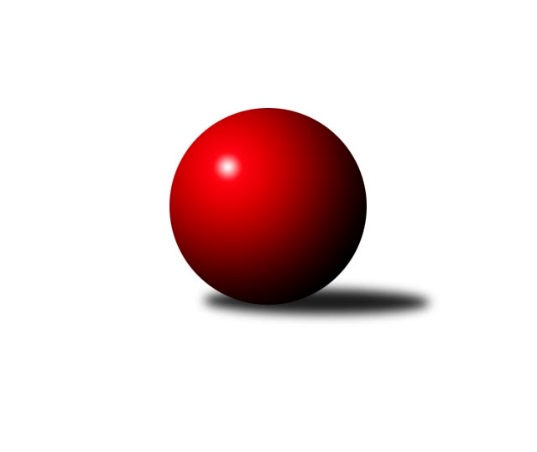 Č.14Ročník 2011/2012	23.2.2012Nejlepšího výkonu v tomto kole: 1701 dosáhlo družstvo: TJ Odry ˝B˝Okresní přebor Nový Jičín 2011/2012Výsledky 14. kolaSouhrnný přehled výsledků:KK Lipník nad Bečvou˝C˝	- TJ Nový Jičín˝B˝	8:2	1531:1359		22.2.TJ Spartak Bílovec˝B˝	- TJ Frenštát p.R. ˝B˝	8:2	1574:1522		23.2.TJ Odry ˝B˝	- TJ Zubří˝A˝	7:3	1701:1656		23.2.TJ Sokol Sedlnice ˝B˝	- KK Hranice˝B˝	6:4	1651:1550		23.2.Tabulka družstev:	1.	TJ Sokol Sedlnice ˝B˝	13	10	0	3	92 : 38 	 	 1588	20	2.	TJ Zubří˝A˝	12	9	0	3	81 : 39 	 	 1633	18	3.	TJ Odry ˝B˝	13	9	0	4	83 : 47 	 	 1574	18	4.	KK Hranice˝B˝	12	8	0	4	80 : 40 	 	 1578	16	5.	KK Lipník nad Bečvou ˝B˝	12	8	0	4	73 : 47 	 	 1571	16	6.	TJ Spartak Bílovec˝B˝	12	5	0	7	52 : 68 	 	 1508	10	7.	KK Lipník nad Bečvou˝C˝	12	3	0	9	45 : 75 	 	 1488	6	8.	TJ Frenštát p.R. ˝B˝	13	3	0	10	34 : 96 	 	 1440	6	9.	TJ Nový Jičín˝B˝	13	1	0	12	20 : 110 	 	 1449	2Podrobné výsledky kola:	 KK Lipník nad Bečvou˝C˝	1531	8:2	1359	TJ Nový Jičín˝B˝	Jan Špalek	 	 177 	 223 		400 	 2:0 	 252 	 	131 	 121		Jana Pelikánová	Marek Koppa *1	 	 158 	 205 		363 	 2:0 	 336 	 	166 	 170		Ludmila Galiová	Ladislav Mandák	 	 200 	 177 		377 	 0:2 	 398 	 	195 	 203		Jan Schwarzer	Jaroslav  Koppa	 	 192 	 199 		391 	 2:0 	 373 	 	189 	 184		Ján Pelikánrozhodčí: střídání: *1 od 51. hodu Viktor MatuškaNejlepší výkon utkání: 400 - Jan Špalek	 TJ Spartak Bílovec˝B˝	1574	8:2	1522	TJ Frenštát p.R. ˝B˝	Emil Rubač	 	 194 	 205 		399 	 2:0 	 391 	 	208 	 183		Vladimír Vojkůvka	David Binar	 	 199 	 185 		384 	 2:0 	 340 	 	162 	 178		Jiří Petr	Filip Sýkora	 	 199 	 194 		393 	 2:0 	 363 	 	169 	 194		Pavel Tobiáš	Jiří Sequens	 	 201 	 197 		398 	 0:2 	 428 	 	218 	 210		Miroslav  Makovýrozhodčí: Nejlepší výkon utkání: 428 - Miroslav  Makový	 TJ Odry ˝B˝	1701	7:3	1656	TJ Zubří˝A˝	Jaroslav Míka	 	 232 	 216 		448 	 2:0 	 399 	 	205 	 194		Lubomír Krupa	Daniel Malina	 	 219 	 233 		452 	 1:1 	 452 	 	228 	 224		Radim Krůpa	Daniel Donéé	 	 187 	 204 		391 	 0:2 	 407 	 	194 	 213		Jaroslav Jurka	Daniel Ševčík st.	 	 202 	 208 		410 	 2:0 	 398 	 	203 	 195		Jiří Křenekrozhodčí: Nejlepšího výkonu v tomto utkání: 452 kuželek dosáhli: Daniel Malina, Radim Krůpa	 TJ Sokol Sedlnice ˝B˝	1651	6:4	1550	KK Hranice˝B˝	Michaela Tobolová	 	 175 	 196 		371 	 0:2 	 408 	 	202 	 206		František Opravil	Renáta Janyšková	 	 215 	 222 		437 	 2:0 	 358 	 	163 	 195		Antonín Uhýrek	Radek Mikulský	 	 195 	 200 		395 	 0:2 	 402 	 	196 	 206		Josef Schwarz	Rostislav Kletenský	 	 231 	 217 		448 	 2:0 	 382 	 	196 	 186		Jaroslav Ledvina *1rozhodčí: střídání: *1 od 3. hodu Anna LedvinováNejlepší výkon utkání: 448 - Rostislav KletenskýPořadí jednotlivců:	jméno hráče	družstvo	celkem	plné	dorážka	chyby	poměr kuž.	Maximum	1.	Anna Ledvinová 	KK Hranice˝B˝	433.30	282.8	150.5	3.2	5/6	(481)	2.	Radim Krůpa 	TJ Zubří˝A˝	429.27	292.2	137.1	5.1	5/7	(452)	3.	Vladimír Vojkůvka 	TJ Frenštát p.R. ˝B˝	408.72	278.4	130.3	6.6	5/7	(442)	4.	Vlastimila Kolářová 	KK Lipník nad Bečvou ˝B˝	408.20	285.5	122.7	5.1	5/7	(423)	5.	Rostislav Kletenský 	TJ Sokol Sedlnice ˝B˝	406.87	283.8	123.0	6.0	6/7	(448)	6.	František Opravil 	KK Hranice˝B˝	406.40	285.8	120.6	6.8	5/6	(467)	7.	Lubomír Krupa 	TJ Zubří˝A˝	405.53	269.9	135.6	6.7	5/7	(422)	8.	Daniel Ševčík  st.	TJ Odry ˝B˝	404.61	276.8	127.8	6.8	6/6	(448)	9.	Jiří Křenek 	TJ Zubří˝A˝	404.25	279.1	125.2	5.4	5/7	(431)	10.	Radek Lankaš 	KK Lipník nad Bečvou ˝B˝	402.47	283.4	119.1	8.4	5/7	(424)	11.	Josef Schwarz 	KK Hranice˝B˝	399.25	283.1	116.1	8.8	4/6	(454)	12.	Jaroslav  Koppa 	KK Lipník nad Bečvou˝C˝	399.12	282.4	116.8	7.0	6/6	(426)	13.	Radek Mikulský 	TJ Sokol Sedlnice ˝B˝	399.10	281.8	117.3	7.4	6/7	(433)	14.	Daniel Malina 	TJ Odry ˝B˝	395.61	275.8	119.8	8.6	6/6	(452)	15.	Jan Špalek 	KK Lipník nad Bečvou˝C˝	395.29	276.9	118.4	6.1	6/6	(436)	16.	Michaela Tobolová 	TJ Sokol Sedlnice ˝B˝	394.82	276.0	118.9	7.4	7/7	(458)	17.	Renáta Janyšková 	TJ Sokol Sedlnice ˝B˝	394.43	275.2	119.3	6.7	7/7	(437)	18.	Jiří Brož 	TJ Odry ˝B˝	393.92	276.1	117.8	6.7	6/6	(445)	19.	Miroslav  Makový 	TJ Frenštát p.R. ˝B˝	387.97	276.2	111.7	8.5	6/7	(428)	20.	Filip Sýkora 	TJ Spartak Bílovec˝B˝	384.17	266.4	117.8	9.2	6/7	(398)	21.	Tomáš Binar 	TJ Spartak Bílovec˝B˝	382.40	273.9	108.5	8.9	7/7	(417)	22.	Ján Pelikán 	TJ Nový Jičín˝B˝	381.07	264.0	117.1	9.1	6/7	(401)	23.	Antonín Uhýrek 	KK Hranice˝B˝	379.81	265.6	114.3	9.0	4/6	(405)	24.	Daniel Donéé 	TJ Odry ˝B˝	379.70	267.9	111.8	10.5	6/6	(418)	25.	David Binar 	TJ Spartak Bílovec˝B˝	379.54	269.4	110.1	10.3	7/7	(406)	26.	Karmen Baarová 	TJ Nový Jičín˝B˝	372.70	268.0	104.7	10.1	5/7	(414)	27.	Jiří Kolář 	KK Lipník nad Bečvou ˝B˝	367.77	268.8	98.9	13.0	6/7	(413)	28.	Jaroslav Riedel 	TJ Nový Jičín˝B˝	366.67	274.7	92.0	10.9	6/7	(389)	29.	Miloš Šrot 	TJ Spartak Bílovec˝B˝	361.11	255.6	105.5	8.7	6/7	(390)	30.	Ludmila Galiová 	TJ Nový Jičín˝B˝	360.17	265.1	95.0	10.1	7/7	(390)	31.	Martin Sekanina 	KK Lipník nad Bečvou˝C˝	350.00	247.3	102.8	14.0	4/6	(371)	32.	Pavel Tobiáš 	TJ Frenštát p.R. ˝B˝	349.04	248.2	100.9	14.1	6/7	(367)	33.	Ladislav Mandák 	KK Lipník nad Bečvou˝C˝	348.69	251.8	96.9	16.6	4/6	(391)	34.	Jiří Petr 	TJ Frenštát p.R. ˝B˝	342.33	247.6	94.8	13.6	6/7	(383)	35.	Marek Koppa 	KK Lipník nad Bečvou˝C˝	340.63	250.3	90.4	15.3	4/6	(349)		Jaroslav Míka 	TJ Odry ˝B˝	422.50	288.0	134.5	1.5	1/6	(448)		Jaroslav Jurka 	TJ Zubří˝A˝	418.00	290.0	128.0	4.1	3/7	(430)		Jiří Ondřej 	TJ Zubří˝A˝	414.83	284.7	130.2	8.3	3/7	(461)		Stanislav Brejcha 	TJ Sokol Sedlnice ˝B˝	411.25	287.5	123.8	4.8	2/7	(451)		Roman Janošek 	TJ Zubří˝A˝	410.75	283.2	127.6	6.6	3/7	(444)		Jaroslav Pavlát 	TJ Zubří˝A˝	408.92	278.7	130.3	6.1	3/7	(434)		Jaroslav Adam 	TJ Zubří˝A˝	405.00	283.0	122.0	4.0	1/7	(405)		Jiří Sequens 	TJ Spartak Bílovec˝B˝	398.00	273.0	125.0	4.0	1/7	(398)		Radek Kolář 	KK Lipník nad Bečvou ˝B˝	396.92	280.5	116.4	8.9	4/7	(418)		Radek Kolář 	KK Lipník nad Bečvou ˝B˝	396.67	275.0	121.7	6.7	3/7	(406)		Emil Rubač 	TJ Spartak Bílovec˝B˝	395.30	277.7	117.6	8.8	2/7	(405)		Jana Kulhánková 	KK Lipník nad Bečvou ˝B˝	393.70	277.8	115.9	10.4	4/7	(429)		Zdeněk Krejčiřík 	KK Lipník nad Bečvou ˝B˝	393.13	273.6	119.5	6.0	4/7	(441)		Veronika Poláčková 	TJ Sokol Sedlnice ˝B˝	390.50	282.5	108.0	7.0	1/7	(391)		Jiří Ondra 	KK Hranice˝B˝	385.00	263.0	122.0	7.5	2/6	(395)		Jaroslav Ledvina 	KK Hranice˝B˝	384.00	276.3	107.7	10.6	3/6	(422)		David Juřica 	TJ Sokol Sedlnice ˝B˝	380.00	265.0	115.0	8.0	1/7	(380)		Jan Schwarzer 	TJ Nový Jičín˝B˝	377.83	265.3	112.5	6.8	4/7	(398)		Jiří Veselý 	TJ Frenštát p.R. ˝B˝	376.28	263.3	112.9	8.3	3/7	(421)		Ota Beňo 	TJ Spartak Bílovec˝B˝	372.50	279.5	93.0	13.0	1/7	(378)		Zdeňka Terrichová 	KK Hranice˝B˝	365.00	261.3	103.7	9.5	3/6	(385)		Josef Šturma 	TJ Zubří˝A˝	365.00	267.8	97.3	13.8	4/7	(379)		Viktor Matuška 	KK Lipník nad Bečvou˝C˝	363.33	264.0	99.3	12.7	2/6	(368)		Aleš Stehlík 	TJ Nový Jičín˝B˝	355.00	259.0	96.0	14.5	1/7	(362)		Mikuláš Karnovský 	TJ Spartak Bílovec˝B˝	346.00	257.0	89.0	14.0	1/7	(346)		Miroslav Prášek 	TJ Frenštát p.R. ˝B˝	324.00	183.0	81.5	14.0	2/7	(329)		Pavel Hedvíček 	TJ Frenštát p.R. ˝B˝	288.88	220.4	68.5	22.1	4/7	(331)		Jana Pelikánová 	TJ Nový Jičín˝B˝	282.50	215.9	66.6	23.1	3/7	(318)Sportovně technické informace:Starty náhradníků:registrační číslo	jméno a příjmení 	datum startu 	družstvo	číslo startu
Hráči dopsaní na soupisku:registrační číslo	jméno a příjmení 	datum startu 	družstvo	Program dalšího kola:15. kolo29.2.2012	st	16:30	TJ Frenštát p.R. ˝B˝ - KK Lipník nad Bečvou˝C˝	29.2.2012	st	16:30	KK Lipník nad Bečvou ˝B˝ - TJ Sokol Sedlnice ˝B˝	1.3.2012	čt	16:30	TJ Zubří˝A˝ - TJ Spartak Bílovec˝B˝	2.3.2012	pá	16:30	KK Hranice˝B˝ - TJ Odry ˝B˝	Nejlepší šestka kola - absolutněNejlepší šestka kola - absolutněNejlepší šestka kola - absolutněNejlepší šestka kola - absolutněNejlepší šestka kola - dle průměru kuželenNejlepší šestka kola - dle průměru kuželenNejlepší šestka kola - dle průměru kuželenNejlepší šestka kola - dle průměru kuželenNejlepší šestka kola - dle průměru kuželenPočetJménoNázev týmuVýkonPočetJménoNázev týmuPrůměr (%)Výkon3xDaniel MalinaTJ Odry B4522xDaniel MalinaTJ Odry B113.094525xRadim KrůpaZubří A4525xRadim KrůpaZubří A113.094527xRostislav KletenskýSedlnice B4484xRostislav KletenskýSedlnice B112.964481xJaroslav MíkaTJ Odry B4481xJaroslav MíkaTJ Odry B112.094484xRenáta JanyškováSedlnice B4373xMiroslav  MakovýFrenštát B111.294282xMiroslav  MakovýFrenštát B4284xRenáta JanyškováSedlnice B110.19437